AnnouncementsFellowship Meal Today: Please join us after Worship.Seniors' Fellowship Lunch: Wed., March 8, noon-1:30 at the church. Bring your lunch and beverage; desserts are provided. Questions: John or Paula Strain.Teen Night: Our next Teen Night (grades 6-12) will be at the Rowes’ home on Saturday, March 25, from 5:00-8:00 p.m.  Watch your email for the food signup.Life First Abortion Recovery Classes: Life First will have Abortion Recovery classes beginning in March.  See Lisa Bentley for more information.Food Pantry Donations: The Deacons are continuing to collect non-perishable food items and general items for those in need in our community. Please put items in the ACTS bin in the hallway.Child Safety Watch: The outside Child Safety Watch was created to help us keep an eye on the children after church while they are outside the building. This is a blessing to the many young families in our church. Since there is not an enclosed play area, it is very helpful to have extra eyes on the parking lot/lawn/driveway. Please consider serving in this way, using the emailed signup link.Vacation Bible School is June 26-30. Questions: Naomi Petko.Ridgehaven: The Ridgehaven Service Project is set for July 24-29 for rising 6th to 12th graders. Questions: Pastor Matt Bowles.Fellowship and TeachingMen’s Breakfast meets on 4th Saturdays, 9:00 a.m. at the church building, for a potluck meal and study of Gentle and Lowly by Dane Ortlund. Women’s Bible Studies meet on the 2nd and 4th weeks of the month, on Tuesday morning and Thursday evening. See Lisa Bentley or Robin Deane for details.Multiple small groups meet 1-2 times per month for teaching, prayer, and fellowship. Please speak to anyone on the session if you are interested in joining one.Tuesday Nights: We have a potluck dinner at 6:30 (check your email for the weekly signup) followed by singing, prayer, and teaching at 7:00. Please come!Online Church Calendar: this is presented with more details on the home page of the church's website: www.spriggsroad.org.3 Spriggs Road Presbyterian Church is a particular church of the Presbyterian Church in America (PCA).13201 Spriggs Road			        www.spriggsroad.orgManassas, VA 20112				       (703) 791-5555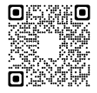 And they devoted themselves to the apostles’ teaching and the fellowship, to the breaking of bread and the prayers. Acts 2:42 (ESV)                        Contact InformationSenior Pastor		Michael Mang	         michael.mang@spriggsroad.orgAssociate Pastor	Matteson Bowles        matteson.bowles@spriggsroad.orgAssistant Pastor		Jegar Chinnavan        jegar.chinnavan@spriggsroad.org(Church Planting: First Asian Indian Presbyterian Church)Clerk of Session:	Ryan Heisey	         clerkofsession@spriggsroad.orgTreasurer:		Lloyd Moore	         donate@spriggsroad.orgRuling Elders: 		Dan Bredbenner         dan.bredbenner@spriggsroad.org			Joe Deane	         joseph.deane@spriggsroad.org			Brian Groft	         brian.groft@spriggsroad.org			Ryan Heisey	         ryan.heisey@spriggsroad.org			Bill McFarland             william.mcfarland@spriggsroad.orgElder Emeritus		John StrainSession Group Email:			         session@spriggsroad.orgDeacons Group Email:			         deacons@spriggsroad.orgPrayer Requests:			         prayers@spriggsroad.orgAnnouncements:			         announcements@spriggsroad.orgWelcomeWe really mean it when we say we are thrilled that you have come to worship with us today!  If you should have any questions or comments about the ministry of Spriggs Road Presbyterian Church, please feel free to reach out. Contact information is listed above.We start Sunday School for all ages at 9:30, and begin Worship at 10:45, during which a nursery is available for ages 3 and under. Children are always welcome in our worship services. We also have a “cry room” available with a large window for viewing the service and a speaker that will be playing all the audio from the main sanctuary. Please feel free to use that if you are concerned that your children’s noises are disrupting the service.  We hope that this Lord’s Day you will be encouraged by the Word, refreshed by the worship, and touched by Christ’s love through our fellowship with one another.6Lord’s Day WorshipMarch 5, 2023                                10:45 a.m.Prelude                                                                        Welcome & AnnouncementsMeditation                                                                            [Bulletin, p. 2]Call to Worship & InvocationHymn of Worship                          “Lead On, O King Eternal”  [TPH 544]Greeting Song of Praise		                                  “He Will Hold Me Fast”Confession of Faith			                           The Apostles’ CreedPastoral PrayerScripture Reading		              Psalm 138:1-8 [Seat Bibles, p. 521]Singing Psalms            Psalm 16 - “Preserve Me, O My God” [TPH 16A] Tithes & Offerings                                     Gloria Patri 		                      		                                [TPH 572]Sermon Text 			       Ephesians 5:15-21 [Seat Bibles, p. 978]Expounding the Word of God	                         Pastor Michael MangBeing Filled in the Spirit’s DomainHymn of Response                    “We Come, O Christ, to You” [TPH 288]The Lord’s SupperDoxologyBenedictionPostludeMeditation“If God seems slow in responding, it is because He is preparing a better gift. He will not deny us. God withholds what you are not yet ready for. He wants you to have a lively desire for His greatest gifts. All of which is to say, pray always and do not lose heart.”                                                  – Augustine, bishop of Hippo, 354-430Confession of Sin     Our Father, we confess that we fail to forgive as we should.  Pardon us for harboring anger and bitterness in our hearts instead of being kind and tender-hearted to forgive as God in Christ has forgiven us.     We grieve that we have been negligent and careless in carrying out Your commandments and duties.  All Your laws and precepts reflect Your glory and are for our good.     We mourn that we would rather receive than give.     We abhor the times we waver and do not hold fast our confession that Jesus is Lord.     Because of Your great love and mercy, hear and forgive us.     May we always model the Gospel and show forth that our Lord Jesus has overcome all that has held us in bondage.     Through Christ our Lord we pray.  Amen.___________________________________Personal Confession This time of silence is provided for private, personal confession.Assurance of Pardon"And I will have mercy on No Mercy,and I will say to Not My People, ‘You are my people’;and he shall say, ‘You are my God.’" ―And in the place where it was said to them, “You are not my people,”it shall be said to them, “Children of the living God.”	                                                                                                                                       -- Hosea 2:23; 1:10 (ESV)2Sermon Notes3/5/2023			           Pastor Michael MangTitle:  	“Being Filled in the Spirit’s Domain”Text: 		Ephesians 5:15-21Theme: 	When you gather for worship, you may not feel or be aware that you are in the realm of God’s Spirit.  Yet when you hear the Word of God, when you take the songs of the Church on your lips, and when from the heart you address the LORD God and one another, you are operating in the sphere of the Spirit because Christ through the Spirit is present in His people gathered.God’s People Are to Be Mindful to Live Wisely (15)We Strive to Make Wise and Good Use of the Time God Gives. (16)We Must Be Mindful About God’s Redemptive Will. (17)We Are Not to Give in to ______________________ But Be Filled as We Live in the _____________________ of the _________________. (18-20)_________________ to Each Other in Song (19a)Singing to the ______________ from Your ________________ (19b)Expressing ___________________ to God No Matter What (20)Living in Proper _____________________ (21)4Sermon NotesApplicationsBeing ____________________ in the Spirit puts you firmly in the realm where the ______________ _____________________ in Christ is visibly manifest and expressed.Our ________-ward focus as we worship does not neglect the _________-ward component in ______________________ worship which is to _________________ and edify one another.___________________ that puts you in a state of physical ____________________ or loss of ___________________ in the normal activities of your life ______________________ living the life in the Spirit of God.We sing the songs of the Church to __________________ and __________________ the truth.  When we worship and ______________ the truth of God to one another, we are being filled in the ________________ of the Spirit.Questions for Discussion at Home can be found 1) by following the QR Code on your phone, 2) as a handout on the table at the back, or 3) on the church’s website: (https://www.spriggsroad.org/srpcwp/category/bulletins/ ).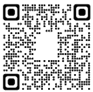 5